新 书 推 荐中文书名：《狮子所罗门》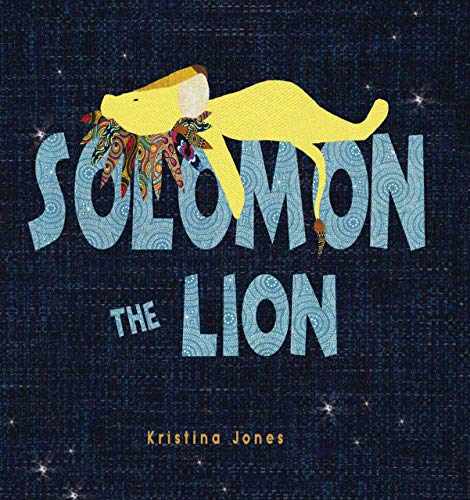 英文书名：Solomon the Lion作    者：Kristina Jones出 版 社：Struik Children代理公司：Bookends/ANA页    数：36页出版时间：2020年9月代理地区：中国大陆、台湾审读资料：电子稿类    型：儿童故事绘本失眠的狮子所罗门为了睡着尝试了很多方法他学习了其他动物的睡觉方式，却还是没睡着原来，入睡需要的不是方式，而是爱~~本书人物形象呆萌可爱，故事温暖人心，画风独具特色插图的织物质感和所罗门鬃毛的花纹都体现出非洲文化的魅力与故事角色和环境相辅相成是亲子共同阅读的理想睡前故事内容简介：所罗门是一只年轻的狮子，但是他睡不着。他试着在树上睡觉，像蝙蝠一样，但不太行。他试着在池塘里和河马一起打瞌睡，但也行不通。最后，所罗门意识到，重要的不是你睡在哪里，而是谁在晚上给你盖被子。在这本图画书中，织物艺术取代了传统的插图，而shweshwe织物的使用则是对非洲悠久的讲故事传统的致敬。作者简介：克里斯蒂娜·琼斯（Kristina Jones）是一位作家、艺术家、教师和旅行者，目前与丈夫、女儿和三只搜救猫住在新泽西。她喜欢探索新的地方，曾在乌克兰和斯威士兰的埃斯瓦蒂尼担任音乐、戏剧和艺术教师。她的插图灵感来自于她在旅行中收集的令人难以置信的织物。她的第一本书《神奇的非洲动物字母表》也是由斯特鲁克儿童出版社出版的，她在2019年被提名为IBBY SA图画书插画家奖。内文插图：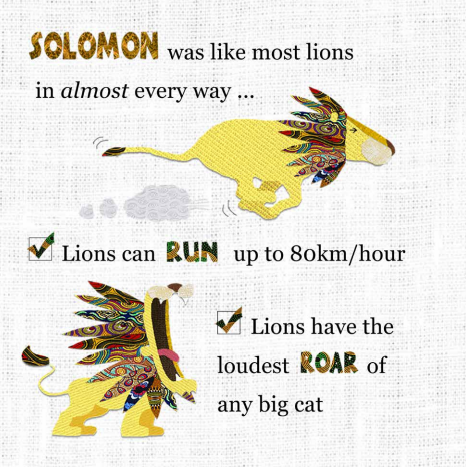 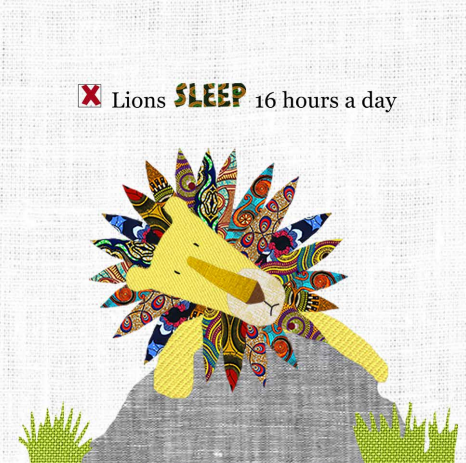 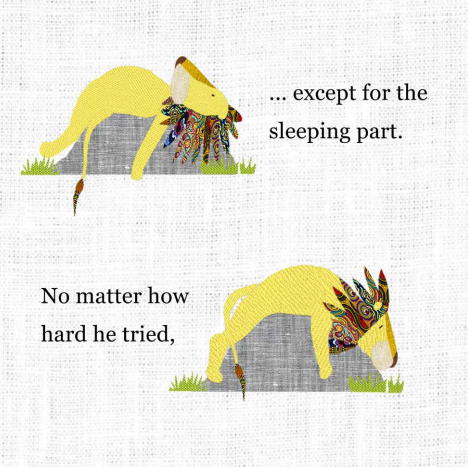 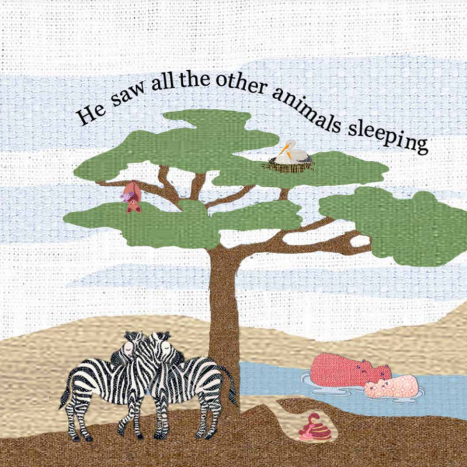 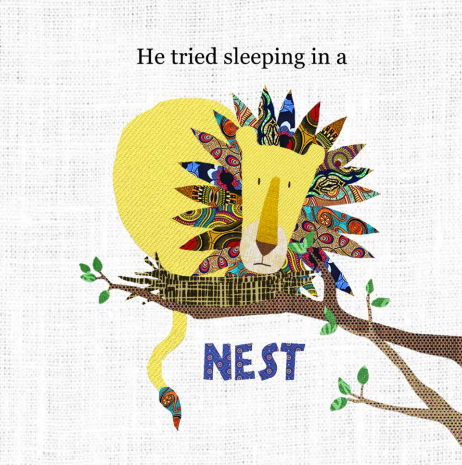 谢谢您的阅读！请将回馈信息发至：Echo Xue（薛肖雁）安德鲁﹒纳伯格联合国际有限公司北京代表处北京市海淀区中关村大街甲59号中国人民大学文化大厦1705室, 邮编：100872电话：010-82449325传真：010-82504200Email: Echo@nurnberg.com.cn网址：www.nurnberg.com.cn微博：http://weibo.com/nurnberg豆瓣小站：http://site.douban.com/110577/微信订阅号：ANABJ2002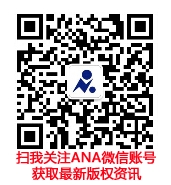 